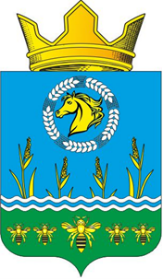 Российская ФедерацияРостовская областьЗимовниковский районмуниципальное образование «Камышевское сельское поселение»Администрация Камышевского сельского поселенияПОСТАНОВЛЕНИЕВ соответствии с постановлением Администрации Камышевского сельского поселения от 12.09.2023 № 101 «Об утверждении Порядка разработки, реализации и оценки эффективности муниципальных программ Камышевского сельского поселения», Администрация Камышевского сельского поселения постановляет:           1. Утвердить отчет о реализации муниципальной программы Камышевского сельского поселения «Развитие физической культуры и спорта» (далее – Программа), утвержденной постановлением Администрации Камышевского сельского поселения от 13.12.2018 № 117 «Об утверждении отчета о реализации муниципальной программы Камышевского сельского поселения «Развитие физической культуры и спорта» по результатам за 2023 год, согласно приложению.2. Контроль за исполнением постановления оставляю за собой.Глава Администрации Камышевского сельского поселения 	                                       С.А. Богданова Постановление вносит:Начальник сектор экономики и финансовСловаева А.А.Приложение к постановлениюАдминистрации Камышевского сельского поселения от 11.03.2024 г. № 37 ОТЧЕТО реализации муниципальной программы Камышевского сельского поселения «Развитие физической культуры и спорта» за 2023 годКонкретные результаты, достигнутые за 2023 год.В целях созданий условий, обеспечивающих возможность гражданам Камышевского сельского поселения систематически заниматься физической культурой и массовым спортом, и вести здоровый образ жизни в 2023 году проводилась целенаправленная работа по пропаганде физической культуры, спорта.Результаты реализацииОсновных мероприятий подпрограмм муниципальной программы, а также сведения о достижении контрольных событий.Подпрограмма 1 «Развитие физической культуры и массового спорта Камышевского сельского поселения»Основное мероприятие 1.1. Обеспечение условий для развития на территории Камышевского сельского поселения физической культуры и массового спорта и организация проведения официальных физкультурных и спортивных мероприятий.        Ведется целенаправленная работа по пропаганде физической культуры и спорта, учителя физической культуры пропагандируют здоровый образ жизни, значение физической культуры в жизни каждого человека. На территории Камышевского сельского поселения на постоянной основе осуществляет свою деятельность любительский футбольный клуб ''Камышев''.В 2023 году команда ФК Камышев принял участие в любительской футбольной лиге г. Волгодонска по футболу, где заняла 5 место. Регулярно принимает участие в однодневных турнирах, проводимых на территории Зимовниковского района. В результате данных соревнований ФК Камышев занял 1 место в Кубке на призы Главы Администрации Камышевского сельского поселения. ФК Целинный занял третье место в чемпионате Зимовниковского района по мини-футболу.В период весна-осень на базе взрослой команды проводятся тренировки по футболу для детей, учеников 4-7 классов КСОШ 2.Библиотекарь Камышевского отдела МУК МЦБ Зимовниковского района Станевая И.В. провела:12 января 2023 года премьеру книги «Легенда №17» по книге Макарычева В. «Валерий Харламов». Во время мероприятия читатели познакомились с основными фактами биографии человека, жизнь которого теперь является уже легендой.  14 января 1948 года, 75 лет назад родился великий хоккеист Валерий Харламов! К сожалению, его жизнь оборвалась рано, в 34 года он погиб в автокатастрофе. Из книги ребята узнали, что за 15 лет блистательной спортивной карьеры «Легенда 17» Валерий Харламов сыграл 438 матчей за ЦСКА и забил 293 гола, 123 матча было сыграно за сборную СССР на чемпионатах мира и Олимпийских играх и забито 89 голов. Участники мероприятия с удовольствием рассмотрели шикарные фотоиллюстрации, которые есть в книге. 13 октября 2023 года в Камышевском отделе МУК МЦБ Зимовниковского района прошло необычное чаепитие - футбольное!Футбол поистине – самая популярная игра на планете. Сколько эмоций, жарких споров, и радости испытали ребята отвечая на вопросы викторины «Футбольные клубы» и «Лучшая десятка футболистов по итогам сезона 2022 - 2023 года» Все ребята показали отличные знания, они очень хорошо знают историю и современное развитие футбола в мире. Но не могу не отметить Словаева Илью, который о футболе знает всё и ещё чуть, чуть. Это, ему команда поддержки кричала «Оле, оле, оле - наш Илья - чемпион!» Библиотека — это прежде всего книги! Ребята с большим удовольствием прослушали обзор книги Льва Кассиля «Вратарь республики» Узнали, что это первый спортивный роман в России, который вышел в далёкие 30- е годы 20 века, но и сейчас не теряет своей актульности. Очень всем понравилась книга «100 великих футболистов», которая познакомила ребят с биографиями самых знаменитых футболистов мира. Такие мероприятия способствуют сплочению и дружбе! 11 августа 2023 года к Всесоюзному Дню физкультурника и в рамках операции «Подросток» с читателями – детьми слайд - беседа «Наши земляки – олимпийцы».  В начале мероприятия библиотекарь рассказала ребятам историю праздника «День физкультурника». Затем участникам мероприятия была представлена презентация «Спортсмены Дона на Олимпийских играх – 2020». Во время просмотра слайдов, ребята вспомнили имена донских спортсменов, которые с олимпиады в Токио привезли олимпийские медали разного достоинства. Беседа у книжной выставки «Спорт – это жизнь» познакомила ребят с книгами, в которых можно найти не только большое количество занимательных фактов из истории спорта, но и биографии спортсменов, являющихся примером трудолюбия, целеустремленности и преданности своему делу.6 декабря 2023 года в рамках Декады инвалидов, в библиотеке путешествие в историю спорта «Они добились успеха. Паралимпийцы». В начале мероприятия все присутствующие познакомились с историей развития Паралимпийских игр. Из рассказа библиотекаря, участники мероприятия узнали, что впервые игры для спортсменов с инвалидностью были организованы в 1960 году в Риме. В завершении мероприятия все приняли участие в викторине «Паралимпийцы - герои среди нас».         Контрольное событие основного мероприятия 1.1. Обеспечение условий для развития на территории Камышевского сельского поселения физической культуры и массового спорта и организация проведения официальных физкультурных и спортивных мероприятий:       В 2023 году велась целенаправленная работа по пропаганде физической культуры и спорта. Подпрограмма 2 «Развитие спортивной инфраструктуры и материально-технической базы в Камышевском сельском поселении».Основное мероприятие 2.1 Укрепление материально-технической базы (приобретение спортивного оборудования, инвентаря, спортивных товаров), поставка и установка уличных тренажеров, спортивных комплексов, в том числе составление сметной документации и осуществление технического надзора).Приобретение спортивного инвентаря для качественной организации проведения мероприятий и организации тренировочного процесса: воркаут «3 турника с канатом, шведская стенка, кольца и 2 скамьи для пресса), ворота для мини футбола с баскетбольным кольцом, волейбольные стойки, уличный тренажер «Велосипед +Скороход +Степ», уличный тренажер «Маятник + Раздельный маятник», уличный тренажер «Подтягивание + Гиб колена + Тяга», мяч футзальный Jogel Supemova № 4 (ВС22), Мяч футбольный «SELECT Contra FIFA», мяч футбольный «SELECT Diamond», мяч футбольный «SELECT Сlub DB», мяч футбольный «SELECT Brillant Repica», полоса препятствий «Головоломка мини тип-2», воркаут «3 турника с канатом, шведская стенка, кольца и 2 скамьи для пресса), ворота для мини футбола с баскетбольным кольцом, стол игровой «Шашки».Контрольное событие основного мероприятия 2.1 Укрепление материально-технической базы (приобретение спортивного оборудования, инвентаря, спортивных товаров), поставка и установка уличных тренажеров, спортивных комплексов, в том числе составление сметной документации и осуществление технического надзора):Увеличение объёма инвентарной базы спортивного инвентаря для качественной организации проведения мероприятий и организации тренировочного процесса.Сведения о достижении значений показателей (индикаторов) муниципальной программы приводятся в приложении № 2.Анализ факторов, повлиявших на ход реализации муниципальной программы.Реализации программы способствовала слаженная работа ответственных исполнителей сельского поселения.Сведения об использовании бюджетных ассигнований и внебюджетных средств на реализацию муниципальной программы.Внебюджетные средства и средства местного бюджета на реализацию программы не привлекались.Сведения об использовании бюджетных ассигнований и внебюджетных средств на реализацию муниципальной программы за 2023 год приводится в приложении № 3.Сведения о достижении значений   показателей (индикаторов) муниципальной программы, подпрограмм муниципальной программы за 2023 год.По итогам 2022 года оценивается 5 показателей. 2 целевых значений показателей (индикаторов) муниципальной программы.  Показатель 1. Доля жителей Камышевского сельского поселения, занимающихся физической культурой и спортом в общей численности населения, плановое значение – 10,9 процентов, фактическое значение – 10,9 процентов.Показатель 2. Обеспеченность спортивными сооружениями (стадионами, площадками) плановое значение – 8,0 процентов, фактическое значение – 8,0 процентов;3 целевых значений показателей (индикаторов) подпрограммы 1.Подпрограмма 1 «Развитие физической культуры и массового спорта Камышевского сельского поселения»Показатель 1.1. Доля жителей Камышевского сельского поселения, занимающихся физической культурой и спортом в общей численности населения плановое значение – 10,9 процентов, фактическое значение – 10,9 процентов;Показатель 1.2. Доля учащихся, систематически занимающихся физической культурой и спортом, в общей численности учащихся плановое значение – 94,0 процентов, фактическое значение – 94,0 процентов.Показатель 1.3 количество проведенных спортивных мероприятий плановое значение – 20,0 процентов, фактическое значение – 20,0 процентов;1 целевое значение показателя (индикатора) подпрограммы 2.Подпрограмма 2 «Развитие спортивной инфраструктуры и материально - технической базы в Камышевском сельском поселении»Показатель 2.1. Обеспеченность спортивными сооружениями (стадионами, площадками) плановое значение – 8,0 процентов, фактическое значение – 8,0 процентов.Раздел 6. Информация о результатах оценки эффективности муниципальной программы Эффективность муниципальной программы определяется на основании степени выполнения целевых показателей, основных мероприятий и оценки бюджетной эффективности муниципальной программы. 1. Степень достижения целевых показателей муниципальной программы, подпрограмм муниципальной программы, в том числе:по показателю 1    равна 0,85;по показателю 2    равна 1,00;по показателю 1. равна 1,00;по показателю 2. равна 1,00;по показателю 1.1 равна 1,00;по показателю 1.2 равна 1,00;по показателю 1.3 равна 1,00;по показателю 2.1 равна 1,00.Суммарная оценка степени достижения целевых показателей муниципальной программы составляет 1,0 (6/6), что характеризует высокий уровень эффективности реализации муниципальной программы по степени достижения целевых показателей в 2023 году.         2. Степень реализации основных мероприятий, финансируемых за счет всех источников финансирования, оценивается как доля основных мероприятий, выполненных в полном объеме.           В 2022 году в полном объеме исполнено 2 основных мероприятий муниципальной программы. Таким образом, степень реализации основных мероприятий составляет 1,0 (2/2), это характеризует высокий уровень эффективности реализации муниципальной программы по степени реализации основных мероприятий. 3. Бюджетная эффективность реализации муниципальной программы рассчитывается в несколько этапов:          3.1. Степень реализации основных мероприятий (далее – мероприятий), финансируемых за счет средств местного бюджета, безвозмездных поступлений в местный бюджет, оценивается как доля мероприятий, выполненных в полном объеме.Степень реализации мероприятий муниципальной программы составляет 1,0 (1/1).3.2. Степень соответствия запланированному уровню расходов за счет средств местного бюджета, безвозмездных поступлений в местный бюджет 
оценивается как отношение фактически произведенных в отчетном году бюджетных расходов на реализацию муниципальной программы к их плановым значениям.Степень соответствия запланированному уровню расходов:ССуз =    2802,8 тыс. рублей/2803,3 тыс. рублей = 0,99,3.3. Эффективность использования средств бюджета рассчитывается как отношение степени реализации мероприятий к степени соответствия запланированному уровню расходов за счет средств местного бюджета, безвозмездных поступлений в местный бюджет.Эффективность использования финансовых ресурсов на реализацию программы:Эис =   1,0/0,99 = 1,01         Бюджетная эффективность реализации программы признается высокой.          Оценка эффективности реализации программы достигается по следующим коэффициентам значимости: - степень достижения целевых показателей – 0,5;- реализация основных мероприятий – 0,3;- бюджетная эффективность – 0,2.          Уровень реализации муниципальной программы, в целом составил:УРпр = 1,0*0,5 + 1,0*0,3+1,01*0,2 =1,0 в связи с чем, уровень реализации муниципальной программ является высоким.Раздел 7. Предложения по дальнейшей реализации муниципальной программыПредложения по дальнейшей реализации муниципальной программы отсутствуют.Приложение № 1к отчету о реализации муниципальной программы Камышевского сельского поселения «Развитие физической культуры и спорта»СведенияО выполнении основных мероприятий подпрограммы и мероприятий ведомственных целевых программ, а также контрольных событий муниципальной программы «Развитие физической культуры и спорта» за 2023 годПриложение 2к отчету о реализации муниципальной программы Камышевского сельского поселения «Развитие физической культуры и спорта»СВЕДЕНИЯоб использовании бюджетных ассигнований и внебюджетных средствна реализацию муниципальной программы за 2023 годПриложение 3к отчету о реализации муниципальной программы Камышевского сельского поселения «Развитие физической культуры и спорта»СВЕДЕНИЯ 
о достижении значений показателей (индикаторов) муниципальной программы Камышевского сельского поселения «Развитие физической культуры и спорта»11.03.2024 г.№ 37 х. Камышев«Об утверждении отчета о реализации муниципальной программы Камышевского сельского поселения«Развитие физической культуры и спорта» за 2023 год»п/пНомер и наименование <1>Ответственный исполнитель, соисполнитель, участник (должность/ ФИО)Плановый срок окончания реализацииФактический срокФактический срокРезультатыРезультатыПричины не реализации/ реализации не в полном объемеп/пНомер и наименование <1>Ответственный исполнитель, соисполнитель, участник (должность/ ФИО)Плановый срок окончания реализацииначала реализацииокончанияреализациизапланированныедостигнутыеПричины не реализации/ реализации не в полном объеме1234567891.Подпрограмма 1 «Развитие физической культуры и массового спорта Камышевского сельского поселения»Администрация Камышевского сельского поселения31.12.202301.01.202331.12.2023ХХХ2.Основное мероприятие 1.1. Обеспечение условий для развития на территории Камышевского сельского поселения физической культуры и массового спорта и организация проведения официальных физкультурных и спортивных мероприятийАдминистрация Камышевского сельского поселения31.12.202301.01.202331.12.2023Совершенствование системы физического воспитания;рост числа занимающихся физической культурой и спортом;рост количества участников массовых спортивных и физкультурных мероприятийВелась целенаправленная работа по пропаганде физической культуры и спортаХ3.Контрольное событие муниципальной программы Администрация Камышевского сельского поселения31.12.202301.01.202331.12.2023Увеличилось количество занимающегося населения физкультурой и спортом. Проведены физкультурные и массовые спортивные мероприятияВелась целенаправленная работа по пропаганде физической культуры и спортаХ4.Подпрограмма 2 «Развитие спортивной инфраструктуры и материально-технической базы в Камышевском сельском поселении»Администрация Камышевского сельского поселения31.12.202301.01.202331.12.2023ХХХ5.Основное мероприятие 2.1Укрепление материально-технической базы (приобретение спортивного оборудования, инвентаря, спортивных товаров), поставка и установка уличных тренажеров, спортивных комплексов, в том числе составление сметной документации и осуществление технического надзора)Администрация Камышевского сельского поселения31.12.202301.01.202331.12.2023Увеличение объёма инвентарной базы спортивного инвентаря для качественной организации проведения мероприятий и организации тренировочного процесса.Приобретение спортивного инвентаря для качественной организации проведения мероприятий и организации тренировочного процесса: воркаут «3 турника с канатом, шведская стенка, кольца и 2 скамьи для пресса), ворота для мини футбола с баскетбольным кольцом, волейбольные стойки, уличный тренажер «Велосипед +Скороход +Степ», уличный тренажер «Маятник + Раздельный маятник», уличный тренажер «Подтягивание + Гиб колена + Тяга», мяч футзальный Jogel Supemova № 4 (ВС22), Мяч футбольный «SELECT Contra FIFA», мяч футбольный «SELECT Diamond», мяч футбольный «SELECT Сlub DB», мяч футбольный «SELECT Brillant Repica», полоса препятствий «Головоломка мини тип-2», воркаут «3 турника с канатом, шведская стенка, кольца и 2 скамьи для пресса), ворота для мини футбола с баскетбольным кольцом, стол игровой «Шашки»6.Контрольное событие муниципальной программы Администрация Камышевского сельского поселения31.12.202301.01.202331.12.2023Увеличение объёма инвентарной базы спортивного инвентаря для качественной организации проведения мероприятий и организации тренировочного процесса.Приобретение спортивного инвентаря для качественной организации проведения мероприятий и организации тренировочного процесса: воркаут «3 турника с канатом, шведская стенка, кольца и 2 скамьи для пресса), ворота для мини футбола с баскетбольным кольцом, волейбольные стойки, уличный тренажер «Велосипед +Скороход +Степ», уличный тренажер «Маятник + Раздельный маятник», уличный тренажер «Подтягивание + Гиб колена + Тяга», мяч футзальный Jogel Supemova № 4 (ВС22), Мяч футбольный «SELECT Contra FIFA», мяч футбольный «SELECT Diamond», мяч футбольный «SELECT Сlub DB», мяч футбольный «SELECT Brillant Repica», полоса препятствий «Головоломка мини тип-2», воркаут «3 турника с канатом, шведская стенка, кольца и 2 скамьи для пресса), ворота для мини футбола с баскетбольным кольцом, стол игровой «Шашки»Наименование муниципальной программы, подпрограммы, основного мероприятияИсточники финансированияОбъем расходов (тыс. рублей), предусмотренныхОбъем расходов (тыс. рублей), предусмотренныхФактические расходы (тыс. рублей)Наименование муниципальной программы, подпрограммы, основного мероприятияИсточники финансированиямуниципальной программойсводной бюджетной росписьюФактические расходы (тыс. рублей)12345Муниципальная программа «Развитие физической культуры и спорта»Всего2803,32803,32802,8Муниципальная программа «Развитие физической культуры и спорта»местный бюджет2803,32803,32802,8Муниципальная программа «Развитие физической культуры и спорта»безвозмездные поступления в местный бюджет---Муниципальная программа «Развитие физической культуры и спорта»в том числе за счет средств:---Муниципальная программа «Развитие физической культуры и спорта»- областного бюджета---Подпрограмма 1 «Развитие физической культуры и массового спорта Камышевского сельского поселения»Всего---Подпрограмма 1 «Развитие физической культуры и массового спорта Камышевского сельского поселения»местный бюджет---Подпрограмма 1 «Развитие физической культуры и массового спорта Камышевского сельского поселения»безвозмездные поступления в местный бюджет-Подпрограмма 1 «Развитие физической культуры и массового спорта Камышевского сельского поселения»в том числе за счет средств:---Подпрограмма 1 «Развитие физической культуры и массового спорта Камышевского сельского поселения»- областного бюджета---Основное мероприятие 1.1. Обеспечение условий для развития на территории Камышевского сельского поселения физической культуры и массового спорта и организация проведения официальных физкультурных и спортивных мероприятийВсего---Основное мероприятие 1.1. Обеспечение условий для развития на территории Камышевского сельского поселения физической культуры и массового спорта и организация проведения официальных физкультурных и спортивных мероприятийместный бюджет---Основное мероприятие 1.1. Обеспечение условий для развития на территории Камышевского сельского поселения физической культуры и массового спорта и организация проведения официальных физкультурных и спортивных мероприятийбезвозмездные поступления в местный бюджет---Основное мероприятие 1.1. Обеспечение условий для развития на территории Камышевского сельского поселения физической культуры и массового спорта и организация проведения официальных физкультурных и спортивных мероприятийв том числе за счет средств:---Основное мероприятие 1.1. Обеспечение условий для развития на территории Камышевского сельского поселения физической культуры и массового спорта и организация проведения официальных физкультурных и спортивных мероприятий- областного бюджета---Подпрограмма 2 «Развитие спортивной инфраструктуры и материально-технической базы в Камышевском сельском поселении» Всего2803,32803,32802,8Подпрограмма 2 «Развитие спортивной инфраструктуры и материально-технической базы в Камышевском сельском поселении» местный бюджет2803,32803,32802,8Подпрограмма 2 «Развитие спортивной инфраструктуры и материально-технической базы в Камышевском сельском поселении» безвозмездные поступления в местный бюджет---Подпрограмма 2 «Развитие спортивной инфраструктуры и материально-технической базы в Камышевском сельском поселении» в том числе за счет средств:---Подпрограмма 2 «Развитие спортивной инфраструктуры и материально-технической базы в Камышевском сельском поселении» - областного бюджета---Основное мероприятие 2.1Укрепление материально-технической базы (приобретение спортивного оборудования, инвентаря, спортивных товаров), поставка и установка уличных тренажеров, спортивных комплексов, в том числе составление сметной документации и осуществление технического надзора)Всего2803,32803,32802,8Основное мероприятие 2.1Укрепление материально-технической базы (приобретение спортивного оборудования, инвентаря, спортивных товаров), поставка и установка уличных тренажеров, спортивных комплексов, в том числе составление сметной документации и осуществление технического надзора)местный бюджет2803,32803,32802,8Основное мероприятие 2.1Укрепление материально-технической базы (приобретение спортивного оборудования, инвентаря, спортивных товаров), поставка и установка уличных тренажеров, спортивных комплексов, в том числе составление сметной документации и осуществление технического надзора)безвозмездные поступления в местный бюджет---Основное мероприятие 2.1Укрепление материально-технической базы (приобретение спортивного оборудования, инвентаря, спортивных товаров), поставка и установка уличных тренажеров, спортивных комплексов, в том числе составление сметной документации и осуществление технического надзора)в том числе за счет средств:---Основное мероприятие 2.1Укрепление материально-технической базы (приобретение спортивного оборудования, инвентаря, спортивных товаров), поставка и установка уличных тренажеров, спортивных комплексов, в том числе составление сметной документации и осуществление технического надзора)- областного бюджета---Основное мероприятие 2.1Укрепление материально-технической базы (приобретение спортивного оборудования, инвентаря, спортивных товаров), поставка и установка уличных тренажеров, спортивных комплексов, в том числе составление сметной документации и осуществление технического надзора)местный бюджет---Основное мероприятие 2.1Укрепление материально-технической базы (приобретение спортивного оборудования, инвентаря, спортивных товаров), поставка и установка уличных тренажеров, спортивных комплексов, в том числе составление сметной документации и осуществление технического надзора)безвозмездные поступления в местный бюджет---Основное мероприятие 2.1Укрепление материально-технической базы (приобретение спортивного оборудования, инвентаря, спортивных товаров), поставка и установка уличных тренажеров, спортивных комплексов, в том числе составление сметной документации и осуществление технического надзора)в том числе за счет средств:---Основное мероприятие 2.1Укрепление материально-технической базы (приобретение спортивного оборудования, инвентаря, спортивных товаров), поставка и установка уличных тренажеров, спортивных комплексов, в том числе составление сметной документации и осуществление технического надзора)- областного бюджета--- п\пНомер и наименованиеЕд. измеренияЗначения показателей (индикаторов) муниципальной программы, подпрограммы муниципальной программыЗначения показателей (индикаторов) муниципальной программы, подпрограммы муниципальной программыЗначения показателей (индикаторов) муниципальной программы, подпрограммы муниципальной программыОбоснование отклонений значений показателя (индикатора) на конец отчетного года (при наличии) п\пНомер и наименованиеЕд. измерениягод, предшествующий отчетному 2022отчетный годотчетный годОбоснование отклонений значений показателя (индикатора) на конец отчетного года (при наличии) п\пНомер и наименованиеЕд. измерениягод, предшествующий отчетному 2022План 2023Факт 2023Обоснование отклонений значений показателя (индикатора) на конец отчетного года (при наличии)1234567Муниципальная программа «Развитие физической культуры и спорта»Муниципальная программа «Развитие физической культуры и спорта»Муниципальная программа «Развитие физической культуры и спорта»Муниципальная программа «Развитие физической культуры и спорта»Муниципальная программа «Развитие физической культуры и спорта»Муниципальная программа «Развитие физической культуры и спорта»Муниципальная программа «Развитие физической культуры и спорта»1.Показатель 1. Доля жителей Камышевского сельского поселения, занимающихся физической культурой и спортом в общей численности населенияпроцентов10,910,910,9-2.Показатель 2. Обеспеченность спортивными сооружениями (стадионами, площадками)единиц888-Подпрограмма 1 «Развитие физической культуры и массового спорта Камышевского сельского поселения»Подпрограмма 1 «Развитие физической культуры и массового спорта Камышевского сельского поселения»Подпрограмма 1 «Развитие физической культуры и массового спорта Камышевского сельского поселения»Подпрограмма 1 «Развитие физической культуры и массового спорта Камышевского сельского поселения»Подпрограмма 1 «Развитие физической культуры и массового спорта Камышевского сельского поселения»Подпрограмма 1 «Развитие физической культуры и массового спорта Камышевского сельского поселения»Подпрограмма 1 «Развитие физической культуры и массового спорта Камышевского сельского поселения»1.1.Показатель 1.1. Доля жителей Камышевского сельского поселения, занимающихся физической культурой и спортом в общей численности населениятыс. рублей10,910,910,9-1.2.Показатель 1.2. Доля учащихся, систематически занимающихся физической культурой и спортом, в общей численности учащихсяпроцентов94,094,094,0-1.3.Показатель 1.3. количество проведенных спортивных    мероприятий.процентов0,020,020,0-Подпрограмма 2 «Развитие спортивной инфраструктуры и материально - технической базы в Камышевском сельском поселении»Подпрограмма 2 «Развитие спортивной инфраструктуры и материально - технической базы в Камышевском сельском поселении»Подпрограмма 2 «Развитие спортивной инфраструктуры и материально - технической базы в Камышевском сельском поселении»Подпрограмма 2 «Развитие спортивной инфраструктуры и материально - технической базы в Камышевском сельском поселении»Подпрограмма 2 «Развитие спортивной инфраструктуры и материально - технической базы в Камышевском сельском поселении»Подпрограмма 2 «Развитие спортивной инфраструктуры и материально - технической базы в Камышевском сельском поселении»Подпрограмма 2 «Развитие спортивной инфраструктуры и материально - технической базы в Камышевском сельском поселении»2.1.Показатель 2.1. Обеспеченность спортивными сооружениями (стадионами, площадками)единиц888-